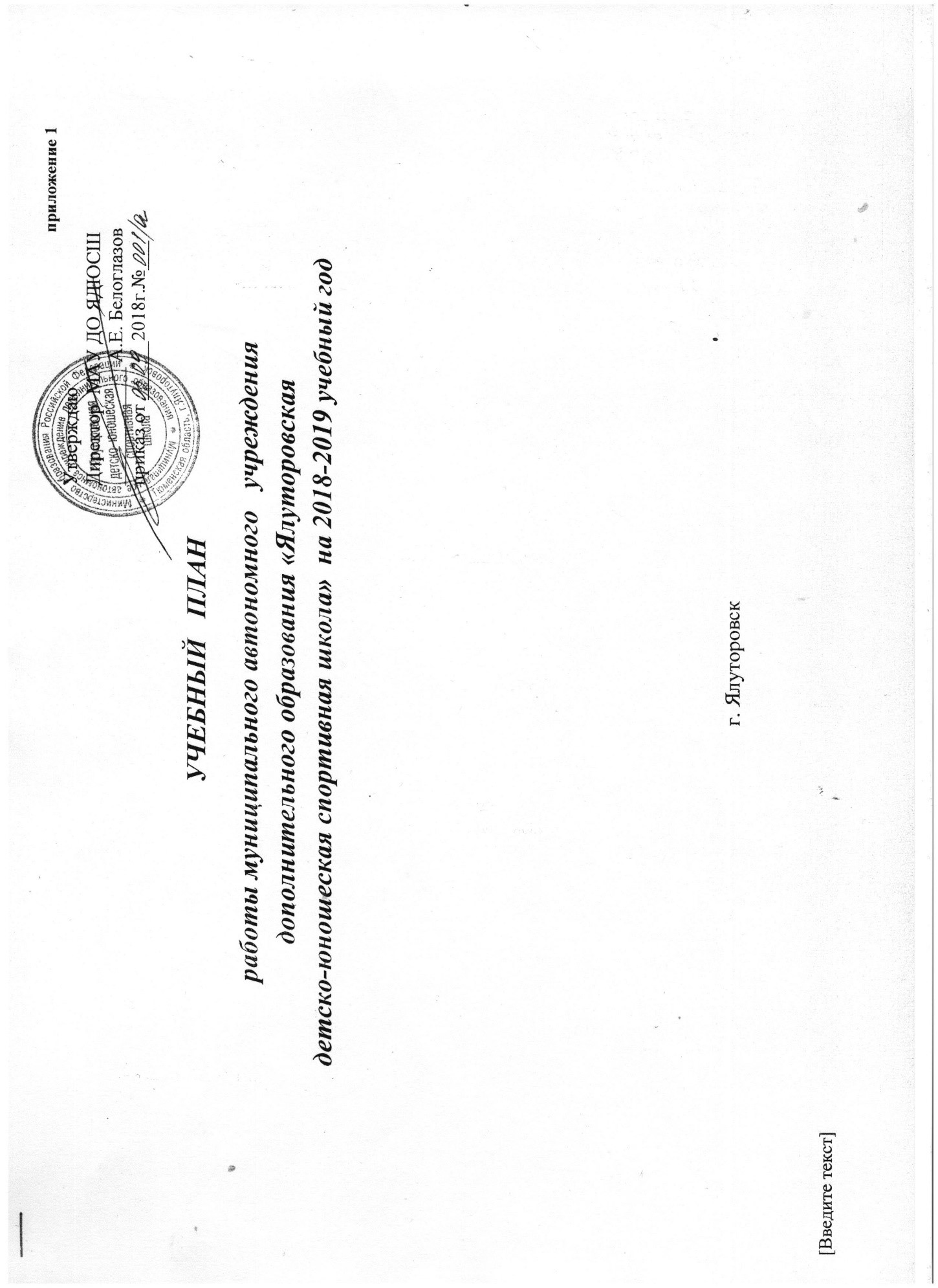                                                                    УЧЕБНЫЙ   ПЛАНработы муниципального автономного   учреждениядополнительного образования «Ялуторовскаядетско-юношеская спортивная школа»  на 2018-2019 учебный годг. ЯлуторовскУчебный план работы ЯДЮСШ на 2018-2019 учебный годПояснительная запискаУчебный план МАУ ДО ЯДЮСШ  на 2018-19 учебный год составлен в соответствии с:Федеральным Законом «Об образовании в Российской Федерации» от 29.12. 2012 г.  № 273 - ФЗ;Постановлением Главного государственного санитарного врача Российской Федерации от 4 июля 2014 г. № 41 "Санитарно-эпидемиологические требования к устройству, содержанию и организации режима работы образовательных организаций дополнительного образования детей" (СанПин 2.4.4.3172-14).Приказом Министерства спорта Российской Федерации № 730 от 12 сентября 2013 г. «Об утверждении федеральных государственных требований к минимуму содержания, структуре, условиям реализации дополнительных предпрофессиональных программ в области физической культуры и спорта и к срокам обучения по этим программам»;Приказом Министерства спорта Российской Федерации № 731 от 12 сентября 2013 г. «Об утверждении Порядка приема на обучение по дополнительным предпрофессиональным программам в области физической культуры и спорта»Приказом Министерства спорта Российской Федерации № 1125 от 27 декабря 2013 г. «Об утверждении особенностей организации и осуществления образовательной, тренировочной и методической деятельности в области физической культуры и спорта»;Уставом Учреждения;Локальными актами Учреждения;Правовыми актами органов местного самоуправленияУчебный год начинается 1 сентября 2018 года, возраст обучающихся с 6 до 18 лет. Наполняемость учебных групп по видам спорта устанавливается в соответствии с муниципальным заданием учредителя, режимы образовательного процесса с учётом техники безопасности и в соответствии с видом спорта на каждом этапе подготовки и периода обучения,   нормативов СанПин.Цель работы ДЮСШ:	Реализация образовательных программ дополнительного образования спортивной	 направленности для всестороннего физического развития и совершенствования учащихся, духовного и нравственного воспитания, профессионального самоопределения.Задачи ДЮСШ:-  осуществление  физкультурно-оздоровительной и воспитательной работы среди детей и подростков, направленной на укрепление их здоровья и всестороннего физического развития;- обеспечение необходимых условий для личностного развития, укрепления здоровья, профессионального самоопределения, воспитание устойчивого интереса к занятиям физической культурой и спортом;- профилактика правонарушений и организация содержательного досуга детей;- повышение качества дополнительных образовательных услуг;- подготовка спортсменов для резерва сборных команд г. Ялуторовска.Приоритетные направления деятельности:совершенствование форм, методов и способов образовательного процесса,усиление личностной направленности дополнительного образования,пропаганда здорового образа жизни, совершенствование системы работы спортивной школы, направленной на сохранение и укрепление здоровья учащихся,активизация деятельности по профилактике асоциального поведения.Ожидаемые результаты по итогам 2018-2019 учебного года:сохранение контингента учащихся; увеличение доли разрядников по видам спорта;увеличение доли учащихся, принявших участие в соревнованиях различного уровня;сохранение традиций, сплачивающих коллектив;достижение физического и духовного совершенства учащихся.	В своей деятельности школа руководствуется Федеральным законом  «Об образовании в Российской Федерации», Уставом.На 2018-2019 учебный год в  ЯДЮСШ   планируется тарифицировать, согласно предоставленным спискам и расписания тренеров-преподавателей:	СОГ – 4 групп	НП – 30 групп       УТГ- 47       СП- 1	 Итого: 82 группС целью удовлетворения разнообразных запросов учащихся и их родителей в ЯДЮСШ реализуются:- учебные программы по легкой атлетике, гиревому спорту, спортивной гимнастике, спортивной акробатике, каратэ,  лыжным гонкам, футболу, волейболу, дзюдо, баскетболу, аэробике, пауэрлифтингу, шахматам, хоккею с шайбой, биатлону, тхэквондо, боксу;Ежегодно два раза в год проводятся контрольно-переводные испытания в каждой группе. Детско-юношеская спортивная школа организует работу с учащимися в течение календарного года. Учебный план составлен на 44 недели (программа спортивной подготовки по спортивной акробатике- 52 недель), который включает учебные занятия непосредственно в условиях работы   ЯДЮСШ и  в условиях оздоровительного лагеря с дневным пребыванием детей на базе учреждения, досуговых площадок  или по индивидуальным планам на период активного отдыха учащихся.      Учебный план ЯДЮСШ разработан с учетом материально-технической базы, квалификации педагогических кадров,   наличия дополнительных образовательных программ, а также исходя из основных уставных образовательных целей и задач.Общий контингент учащихся на 2018-2019 учебный год составляет 1244 человека, это дети в возрасте от 6 до 18 лет, тренировочные занятия проходят согласно утвержденному расписанию занятий.       На обучение по дополнительным общеразвивающим программам (СОГ) принимаются граждане 6-17 лет, которые не имеют медицинских противопоказаний к занятию спортом.  Группы начальной подготовки (НП) комплектуются из числа учащихся образовательных учреждений,  имеющих медицинский допуск к занятиям спортом, учебно-тренировочные группы (УТ), спортивной подготовки (СП) комплектуются из числа воспитанников  ЯДЮСШ, прошедших соответствующий курс обучения и сдавших контрольно-переводные нормативы.Наполняемость учебных групп и объем учебно-тренировочной нагрузки определяется с учетом техники безопасности в соответствии с общеобразовательными программами и программой спортивной подготовки:Основными формами учебно-воспитательного процесса в группах являются:групповые учебно-тренировочные и теоретические занятия;участие в физкультурно-оздоровительных и спортивных мероприятиях;пребывание в спортивно-оздоровительном лагере;Основные виды содержания спортивной подготовки.1.Физическая подготовка включает:- Общую физическую подготовку (ОФП), направленную на повышение общей работоспособности;- Специальную физическую подготовку (СФП), направленную на развитие специальных физических качеств.2.Техническая подготовка включает базовые упражнения, специальные, вспомогательные, характерные для данного спортивного направления.3.Теоретическая подготовка проводится в форме бесед, лекций. Учебный материал распределяется на весь период обучения, учитывая возраст занимающихся и излагается в доступной для них форме. Может осуществляться в ходе практических занятий и самостоятельно.4. Инструкторско-судейская практика. Одной из задач ДЮСШ является подготовка учащихся к роли помощника тренера, инструкторов и участие в организации и проведении спортивных соревнований в качестве судьи. Решение этих задач осуществляется на УТ этапе и продолжается на последующих этапах подготовки. Занятия проводятся в форме бесед, семинаров, самостоятельного изучения литературы, практических занятий.5. Контрольно-нормативные мероприятия проводятся в целях объективного определения перспективности спортсменов и своевременного выявления недостатков в их подготовке. Проводится регулярное тестирование и заносится в протокол.6.Соревнования: Проводятся в соответствии с календарем спортивно-массовых мероприятий.7.Восстановительные мероприятия используются для восстановления работоспособности обучающихся ДЮСШ.8.Медицинское обследование: Проводится вне сетки часов. В задачи контроля входят: диагностики спортивной пригодности ребенка; оценка его перспективности, оказание первой доврачебной помощи.9.Психологическая подготовка предусматривает формирование личности спортсмена и межличностных отношений, развитие интеллекта, психологических функций и психомоторных качеств.Методическое обеспечение образовательного процесса.Методическое обеспечение образовательного процесса осуществляется на уровне:Научно-педагогической помощи: разработка и внедрение образовательных учебных программ физкультурно-спортивной направленности. Участие в семинарах для тренеров-преподавателей по видам спорта с целью изучения передовых и представления собственных разработок по различным направлениям видов спорта.Консультативно-методической помощи:Проведение педагогических и тренерских советов в рамках ДЮСШ. Методические семинары и консультации с привлечением учителей физической культуры общеобразовательных школ.Организация и проведение городской  спартакиады школьников. Организация и проведение городских, участие в областных соревнованиях по видам спорта.Аттестация тренеров-преподавателей ДЮСШ.Повышение квалификации:Изучение передового опыта работы в области спорта и физической культуры. Участие в соревнованиях регионального, всероссийского уровней, и в их судействе. Участие в районных, областных конкурсах и семинарах, семинарах и курсах по судейству соревнований. Обеспечение современной методической литературой. Изучение правил соревнований и изменений в них. Самовыдвижение на присвоение квалификационной категории. Самообразование.Учебный план занятий на 2018-2019 уч. год.План- график распределения учебных часов по легкой атлетике на 2018-2019 учебный год.План- график распределения учебных часов по гиревому спорту на 2018-2019 учебный годПлан- график распределения учебных часов по лыжным гонкам на 2018-2019 учебный год.План- график распределения учебных часов по биатлону на 2018-2019 учебный год.План- график распределения учебных часов по пауэрлифтингу на 2018-2019 учебный год.План- график распределения учебных часов по футболу на 2018-2019 учебный год.План- график распределения учебных часов по спортивной гимнастике на 2018-2019 учебный год.План- график распределения учебных часов по  спортивной акробатике на 2018-2019 учебный год.План- график распределения учебных часов по  каратэ  на 2018-2019 учебный год.План- график распределения учебных часов по  дзюдо  на 2018-2019 учебный год.План- график распределения учебных часов по хоккею на 2018-2019 учебный год.План- график распределения учебных часов по тхэквандо на 2018-2019 учебный год.План- график распределения учебных часов по  волейболу на 2018-2019 учебный год.План- график распределения учебных часов по  боксу на 2018-2019 учебный год.План- график распределения учебных часов по шахматам на 2018-2019 учебный год.План- график распределения учебных часов по баскетболу на 2018-2019 учебный год.Согласовано:_______________ Н.Н. Чикунова                        _______________ А.Н. Огурцовприложение 1УтверждаюДиректор  МАУ ДО ЯДЮСШ ____________ А.Е. Белоглазовприказ от ______2018г.№___ЭтапподготовкиПериодобученияНаполняемость групп (чел.) мин/ мак.Объем учебно- тренировочной нагрузки(час/нед)Продолжительность.одногозанятия(академ. час)Спортивно-оздоровительныйВесь период15/ 30До 61-2Начальной подготовкипервый год15/ 3061-2второй год12/3081-2третий год12/3081-2Учебно-тренировочныйпервый год12/ 20102-3второй год12/ 20122-3третий год12/20142-3четвертый год12/ 1516до 4пятый год12/ 1518до 4Спортивного совершенствования Весь период4/1020до 4№ п/пФамилия, имя, отчествовид спортаСтупени обучения , количество учащихсяСтупени обучения , количество учащихсяСтупени обучения , количество учащихсяСтупени обучения , количество учащихсяСтупени обучения , количество учащихсяСтупени обучения , количество учащихсяСтупени обучения , количество учащихсяСтупени обучения , количество учащихсяСтупени обучения , количество учащихсяКол-вочасов /нед./Кол-вочасов/мес/.Кол-вочасов/год/кол-вогруппкол-воуч-сяМесто проведения занятий№ п/пФамилия, имя, отчествовид спортаСОГ1 НП2 НП3 НП1 УТГ2 УТГ3 УТГ4 УТГ5УТГЭтап спорт.под-киКол-вочасов /нед./Кол-вочасов/мес/.Кол-вочасов/год/кол-вогруппкол-воуч-сяМесто проведения занятий1Муравьев С.О.хоккей15152288924230С/к .им. Альфера2Ситникова Т.Ю..л/гонки151512341361428342Роща им. Дек-тов3Зеленин А.В.пауэрлифт.151515281121176345С/К  «Атлант»4Кондратенко С.В.пауэрлифт.1515/15281121176345С/К « Атлант»5Зотов В.В.футбол201515341361428350С/К « Атлант»6Блинов Д.ЕФутбол 15/1515261041092345С/К АтлантСОШ №27Поляков Д.А.хоккей15/15152080840345С/К  им. Альфера8Труфанова Е.В.л/атлетика25151664672240СОШ №29Милютин К.С.л/атлетика201515341361428350МСДЦ, СОШ №210Аверина И.Н.с- гим-ка201510341361428345С/К  «Атлант»11Плоскова Т.А.акробат.201610-трен.401601680346С/К  «Атлант»12Антипин Е.В.каратэ15/1515261041092345МАОУ шк. №1,№213Поляков А.А.хоккей151515321281344345С/к .им.В.Ф.Альфера14Вьючко В.И.дзюдо15/1515301201260345МАУДО «ЯДЮСШ»15Степанов Е.Н.хоккей151664672115С/к .им.В.Ф. Альфера16Савельев В.Н.л/гонки15/151026104\\1092 340МАУДО «ЯДЮСШ»17Снипич В.В.л/гонки/биатлон15-/1212321761848339МАУДО «ЯДЮСШ»18Снигирев Д.И.тхэквондо15159361441512339МАУДО «ЯДЮСШ»19Филатов А.А.тхэквондо15159361441512339МАУДО « ЯДЮСШ»20Чагин С.Г.гир.спорт151515301201260345С/К  «Старт»СОШ №2.                                                   21Ефимов Е.В.гир.спорт151512301201260342С/К «Старт»СОШ №2.22Ушакова И.А.л/гонки (инв.12832336112МАОУ школа №623Чикунов А.А.футбол15/15201515441761848580С/К  «Атлант»24Омельяненко Н.С.волейбол15/1515321281344345МСДЦ25Русаков Е.В.бокс15/1515321281344345С/К Старт  С/К Атлант26Мировалов Э.Т.шахматы201515301201260350Шахматный клуб27Русаков О.Н.л/атлетика151524961008230 СОШ №228Усов Д.В.каратэ15/151664672230МАОУ школа №129Васильченко В.И.баскетбол15/151664672230СОШ №230Зуев Р.В.волейбол15151530120       1260345С/К АтлантВсего:85387752922081571510   842336835364831244Содержание занятийСОГГруппы начальной подготовкиГруппы начальной подготовкиГруппы начальной подготовкиУчебно-тренировочные группыУчебно-тренировочные группыУчебно-тренировочные группыУчебно-тренировочные группыУчебно-тренировочные группыСодержание занятийСОГ1 год2 год3 год1 год2 год3 год4 год5 годКоличество часов6-8      8101214Наполняемость (человек)25-20-15/151515/15--Теоретическая подготовка10-8-101214--Практическая подготовка----ОФП79-100-909983--СФП27-42-567986--Техническо- тактическая подготовка104145205244317 Психологическая подготовка81091012Инструкторская и судейская практика456Участие в соревнованиях20-34-5060      76--Контрольные испытания3-3-444-- Восстановительные мероприятия и медицинское  обследование3-3-456--Другие виды спорта и подвижные игры10-7-81012--Итого:264-352-440528616--Содержание занятийСОГГруппы начальной подготовкиГруппы начальной подготовкиГруппы начальной подготовкиУчебно-тренировочные группыУчебно-тренировочные группыУчебно-тренировочные группыУчебно-тренировочные группыУчебно-тренировочные группыСодержание занятийСОГ1 год2 год3 год1 год2 год3 год4 год5 годКоличество часов--8-1012---Наполняемость (человек)--15/15-15/1515/15---Теоретическая подготовка--8-1012---Практическая подготовка:------ОФП--100-9099---СФП--42-5679---Техническо- тактическая подготовка--145-205244---Психологическая подготовка10910Инструкторская и судейская практика45Восстановительные мероприятия и медицинское обследование345Участие в соревнованиях--34-5060---Контрольные испытания--3-44---Другие виды спорта и подвижные игры--7-810---Итого:--352-440528--Содержание занятийСОГГруппы начальной подготовкиГруппы начальной подготовкиГруппы начальной подготовкиУчебно-тренировочные группыУчебно-тренировочные группыУчебно-тренировочные группыУчебно-тренировочные группыУчебно-тренировочные группы1 год2 год3 год1 год2 год3 год4 год5 годКоличество часов--8-101214--Наполняемость (человек)--15/15/15/15/-101512/12--Теоретическая подготовка--8-101214--Практическая подготовка-----ОФП--100-909983--СФП--42-567986--Техническо- тактическая подготовка145205244317Психологическая подготовка1091012Инструкторская и судейская практика456Восстановительные мероприятия и медицинское обследование3456Участие в соревнованиях--34-5060       76--Контрольные испытания--3-44        4--Другие виды спорта и подвижные игры--7-81012--Итого:--352-440528616--Содержание занятийСОГГруппы начальной подготовкиГруппы начальной подготовкиГруппы начальной подготовкиУчебно-тренировочные группыУчебно-тренировочные группыУчебно-тренировочные группыУчебно-тренировочные группыУчебно-тренировочные группыСодержание занятийСОГ1 год2 год3 год1 год2 год3 год4 год5 годКоличество часов----10----Наполняемость (человек)----12----Теоретическая подготовка----10----Практическая подготовка--------ОФП----90----СФП----         56----Техническо- тактическая подготовка205Психологическая подготовка9Инструкторская и судейская практика4Восстановительные мероприятия и медицинское обследование4Участие в соревнованиях----50----Контрольные испытания----8----Другие виды спорта и подвижные игры----8----Итого:----440----Содержание занятийСОГГруппы начальной подготовкиГруппы начальной подготовкиГруппы начальной подготовкиУчебно-тренировочные группыУчебно-тренировочные группыУчебно-тренировочные группыУчебно-тренировочные группыУчебно-тренировочные группыСодержание занятийСОГ1 год2 год3 год1 год2 год3 год4 год5 годКоличество часов--881012--Наполняемость (человек)--15/151515/1515--Теоретическая подготовка--8-1012--Практическая подготовка-----ОФП--100-9099--СФП--42-5679--Техническо- тактическая подготовка145205244Психологическая подготовка10910Инструкторская и судейская практика45Восстановительные мероприятия и медицинское обследование345Участие в соревнованиях--34-5060--Контрольные испытания--3-44--Другие виды спорта и подвижные игры--7-810--Итого:--352-440528--Содержание занятийСОГГруппы начальной подготовкиГруппы начальной подготовкиГруппы начальной подготовкиУчебно-тренировочные группыУчебно-тренировочные группыУчебно-тренировочные группыУчебно-тренировочные группыУчебно-тренировочные группыСодержание занятийСОГ1 год2 год3 год1 год2 год3 год4 год5 годКоличество часов       6-88101214--Наполняемость (человек)      30-15/1520/2015/151515/15--Теоретическая подготовка      10-8     8101214--Практическая подготовка---ОФП      79-100      100909983--СФП       27-42      42567986--Техническо- тактическая подготовка     104145      145205244317Психологическая подготовка      810       1091012Инструкторская и судейская практика456Восстановительные мероприятия и медицинское обследование       33        3456Участие в соревнованиях       20-34        345060      76--Контрольные испытания      3-3        3444--Другие виды спорта и подвижные игры     10-7         781012--Итого:      264-352         352440528616--Содержание занятийСОГГруппы начальной подготовкиГруппы начальной подготовкиГруппы начальной подготовкиУчебно-тренировочные группыУчебно-тренировочные группыУчебно-тренировочные группыУчебно-тренировочные группыУчебно-тренировочные группыСодержание занятийСОГ1 год2 год3 год1 год2 год3 год4 год5 годКоличество часов-81214--Наполняемость (человек)-15/151515/15--Теоретическая подготовка-81214--Практическая подготовка---ОФП-1009983--СФП-427986--Техническо- тактическая подготовка145244317Психологическая подготовка101012Инструкторская и судейская практика56Восстановительные мероприятия и медицинское обследование356Участие в соревнованиях-3460      76--Контрольные испытания-344--Другие виды спорта и подвижные игры-71012--Итого:-352528616--Содержание занятийСОГГруппы начальной подготовкиГруппы начальной подготовкиГруппы начальной подготовкиУчебно-тренировочные группыУчебно-тренировочные группыУчебно-тренировочные группыУчебно-тренировочные группыУчебно-тренировочные группыСодержание занятийСОГ1 год2 год3 год1 год2 год3 год4 годЭтап  с/пКоличество часов-812-18Наполняемость (человек)-2016-10Теоретическая подготовка-812-15Практическая подготовка--ОФП-10099-72СФП-4279-118Техническо- тактическая подготовка145244427Психологическая подготовка101015Инструкторская и судейская практика58Восстановительные мероприятия и медицинское обследование358Участие в соревнованиях-3460-106Контрольные испытания-34-8Другие виды спорта и подвижные игры-710-15Итого:-         352528-792Содержание занятийСОГГруппы начальной подготовкиГруппы начальной подготовкиГруппы начальной подготовкиУчебно-тренировочные группыУчебно-тренировочные группыУчебно-тренировочные группыУчебно-тренировочные группыУчебно-тренировочные группыСодержание занятийСОГ1 год2 год3 год1 год2 год3 год4 год5 годКоличество часов-810--Наполняемость (человек)-15/15/15/1515--Теоретическая подготовка-810--Практическая подготовка---ОФП-10090--СФП-4256--Техническо- тактическая подготовка145205Психологическая подготовка109Инструкторская и судейская практика4Восстановительные мероприятия и медицинское обследование34Участие в соревнованиях-3450--Контрольные испытания-34--Другие виды спорта и подвижные игры-78--Итого:-352440--Содержание занятийСОГГруппы начальной подготовкиГруппы начальной подготовкиГруппы начальной подготовкиУчебно-тренировочные группыУчебно-тренировочные группыУчебно-тренировочные группыУчебно-тренировочные группыУчебно-тренировочные группыСодержание занятийСОГ1 год2 год3 год1 год2 год3 год4 год5 годКоличество часов-814--Наполняемость (человек)-15/1515--Теоретическая подготовка-814--Практическая подготовка---ОФП-10083--СФП-4286--Техническо- тактическая подготовка145317Психологическая подготовка1012Инструкторская и судейская практика6Восстановительные мероприятия и медицинское обследование36Участие в соревнованиях-34      76--Контрольные испытания-34--Другие виды спорта и подвижные игры-712--Итого:-352616--Содержание занятийСОГГруппы начальной подготовкиГруппы начальной подготовкиГруппы начальной подготовкиУчебно-тренировочные группыУчебно-тренировочные группыУчебно-тренировочные группыУчебно-тренировочные группыУчебно-тренировочные группыСодержание занятийСОГ1 год2 год3 год1 год3 год4 год5 годКоличество часов       10-81014        16-Наполняемость (человек)      15/15-15/15/151515/1515-Теоретическая подготовка      10-81014         15-Практическая подготовка---ОФП      79-1009083        77-СФП       27-4256        86        104-Техническо- тактическая подготовка     104145205317        366Психологическая подготовка      810912         14Инструкторская и судейская практика46         7Восстановительные мероприятия и медицинское обследование       3346         7Участие в соревнованиях       20-3450      76        94-Контрольные испытания      3-344         7-Другие виды спорта и подвижные игры     10-7812         13-Итого:      264-352440616        704-Содержание занятийСОГГруппы начальной подготовкиГруппы начальной подготовкиГруппы начальной подготовкиУчебно-тренировочные группыУчебно-тренировочные группыУчебно-тренировочные группыУчебно-тренировочные группыУчебно-тренировочные группыСодержание занятийСОГ1 год2 год3 год1 год2 год3 год4 год5 годКоличество часов-101214--Наполняемость (человек)-15/1515/159/9--Теоретическая подготовка-101214--Практическая подготовка---ОФП-909983--СФП-567986--Техническо- тактическая подготовка205244317Психологическая подготовка91012Инструкторская и судейская практика456Восстановительные мероприятия и медицинское обследование456Участие в соревнованиях-5060      76--Контрольные испытания-444--Другие виды спорта и подвижные игры-81012--Итого:-440528616--Содержание занятийСОГГруппы начальной подготовкиГруппы начальной подготовкиГруппы начальной подготовкиУчебно-тренировочные группыУчебно-тренировочные группыУчебно-тренировочные группыУчебно-тренировочные группыУчебно-тренировочные группыСодержание занятийСОГ1 год2 год3 год1 год2 год3 год4 год5 годКоличество часов-81012--Наполняемость (человек)-1515/15/1515/15--Теоретическая подготовка-81012--Практическая подготовка---ОФП-1009099--СФП-425679--Техническо- тактическая подготовка145205244Психологическая подготовка10910Инструкторская и судейская практика45Восстановительные мероприятия и медицинское обследование345Участие в соревнованиях-345060--Контрольные испытания-344--Другие виды спорта и подвижные игры-7810--Итого:-352440528--Содержание занятийСОГГруппы начальной подготовкиГруппы начальной подготовкиГруппы начальной подготовкиУчебно-тренировочные группыУчебно-тренировочные группыУчебно-тренировочные группыУчебно-тренировочные группыУчебно-тренировочные группыСодержание занятийСОГ1 год2 год3 год1 год2 год3 год4 год5 годКоличество часов-1012--Наполняемость (человек)-15/1515--Теоретическая подготовка-1012--Практическая подготовка---ОФП-9099--СФП-5679--Техническо- тактическая подготовка205244Психологическая подготовка910Инструкторская и судейская практика45Восстановительные мероприятия и медицинское обследование45Участие в соревнованиях-5060--Контрольные испытания-44--Другие виды спорта и подвижные игры-810--Итого:-440528--Содержание занятийСОГГруппы начальной подготовкиГруппы начальной подготовкиГруппы начальной подготовкиУчебно-тренировочные группыУчебно-тренировочные группыУчебно-тренировочные группыУчебно-тренировочные группыУчебно-тренировочные группыСодержание занятийСОГ1 год2 год3 год1 год2 год3 год4 год5 годКоличество часов-81012--Наполняемость (человек)-15      1515--Теоретическая подготовка-81012--Практическая подготовка---ОФП-1009099--СФП-425679--Техническо- тактическая подготовка145205244Психологическая подготовка10910Инструкторская и судейская практика45Восстановительные мероприятия и медицинское обследование345Участие в соревнованиях-345060--Контрольные испытания-344--Другие виды спорта и подвижные игры-7810--Итого:-352440528--Содержание занятийСОГГруппы начальной подготовкиГруппы начальной подготовкиГруппы начальной подготовкиУчебно-тренировочные группыУчебно-тренировочные группыУчебно-тренировочные группыУчебно-тренировочные группыУчебно-тренировочные группыСодержание занятийСОГ1 год2 год3 год1 год2 год3 год4 год5 годКоличество часов-88--Наполняемость (человек)-1515--Теоретическая подготовка-88--Практическая подготовка---ОФП-100100--СФП-4242--Техническо- тактическая подготовка145145Психологическая подготовка1010Инструкторская и судейская практикаВосстановительные мероприятия и медицинское обследование33Участие в соревнованиях-3434--Контрольные испытания-33--Другие виды спорта и подвижные игры-77--Итого:-352352--